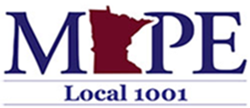 Thurs, december 17, 2020brief UPDATESBOARD OF DIRECTORS’ UPDATE - Jackie BlagsvedtSent the MOA via Email Early retirement incentive$1K per year workedChoose to retire (voluntary)Connect w/ director to see if your role could be empty for 1year$ would go to your HSA (if you don’t have this – early retire incentive is not possible)Last approval – sub committee on employee relations at the legislatorEFMLA – COVID relatedUnaligned w/ Fed government – expires 12/31/20State has a back up plan if Fed government doesn’t provide a planSpecial ElectionsNominations period endedBallots coming in the new yearBe ready to voteBUSINESS AGENT UPDATE – Dan EngelhartERI/EFMLA/COVID Update	ERI:  If interested start the process – talk to your supervisorHas to be tied to a direct saving to the StateSalary Savings Leave at some agenciesStep up with ideas to show unity Go to the MAPE website   ERI link is in the chat of meeting https://mape.org/early-retirement-incentivefaqPotential layoffsStatewide Special ElectionCONTRACT UPDATE – Mike FosterNegotiations update Survey sent out – please take the time to completeResults will help with negotiations & what is important to the membersMAPE Portal – form regarding wanted “Contract Changes” – if there is anything you want added or removed – you can submit this form.  The committee will review every submission.Negotiation Process / TimelinesAll internal meeting at this time through FebruaryExchanging proposals w/ mgmt. March/AprilApril/ May / June – negotiationsResolve as much prior to Push week – approx. at the end of JuneBUDGET UPDATE: Shannon Thompson/Todd Maki12/17/20 proposed budget sent to local exec team for review$16K in carryoverPresented proposed budget   Proposed budget estimate is approx. the same as last year.  Request for feedback from members & revise & vote for next meeting  Budget to be sent out to members to have a month to look it overStatewide MAPE is doing well & will be able to carry over a considerable amount.State Budget: Governor is working – possible surplus in the current bienniumNext biennium deficit forecasts[12:03 PM] Galajda, Valerie (DOT)I'm all for donating to charities! It'd be great to get money to organizations who offer support to low income families who need resources for kids in school. like 1[12:03 PM] Ly, Mainhia (DOT)Charities are great but what about half it as a weekly random gift card draw to the volunteers who've helped out for MAPE[12:04 PM] Ly, Mainhia (DOT)What about setting up a scholarship fund? Something new and may be more incentive for non paying members to be interestedCHIEF STEWARD UPDATE - Alex MigambiKent & Mathias has been handling casesERC – last mtg 1mth agoVoting for arbitration regarding a race discrimination case.1001 – organizing situation – agency is not being fair regarding testing for English language learners – this standard not applied to white students.  Told by supervisor not to say anything about it. (Whistle blower issues)Trying to break it down – MAPE is supportive – happening across the country – fighting the Unfair labor practice.Nothing to update from LotteryMEMBERSHIP UPDATE - Mathias DallNear 100 non-membershttps://mape.org/join-mapeMEET AND CONFER (Agency-specific IF APPLICABLE)Lottery:  no updates – Jan/Feb meeting possible  COVID Survey – 97% felt safeJOINT UNION COVID discussion – Doug ThiesTalk to leadershipCOVID Leave & what is happening – no plan to re-set the current planPriority 1 & Priority 2 employees & exempt from EFMLA – neededPlowing snow, etc.Issues with working in home office – supervisors too much oversight, how do you review personal files – must do it in person – in metro every Wednesday someone is in the HR office.  Everyone wanted to keep this meeting going on.Notice needs to be provided well in advanced if going back to office vs telework.aNY ADDITIONAL old business	Donation of unused meal funds$1,700 for MNDot & Lottery – lunches & information meetingsSome locals are donating this $Group discussion regarding donating the money to charitable organizations around the state.Exec Team level – say’s good ideaWhere & How much $ is the questions at this time	Conversations about Race 1002Resource Document regarding Race & Equity – if you want more info please reach out.New businessMAPE Facemasks300 to be ordered for local 1001Volunteers needed: MnDOT Metro Meet & Confer; Health and Safety Committee representativesInterested? Questions?  Jackie, Kent or DanCOVID/telework survey to membersStill working on this – should come out in the next mth.Next meeting: Thursday, Jan. 21, 11:30 a.m. to 12:30 pm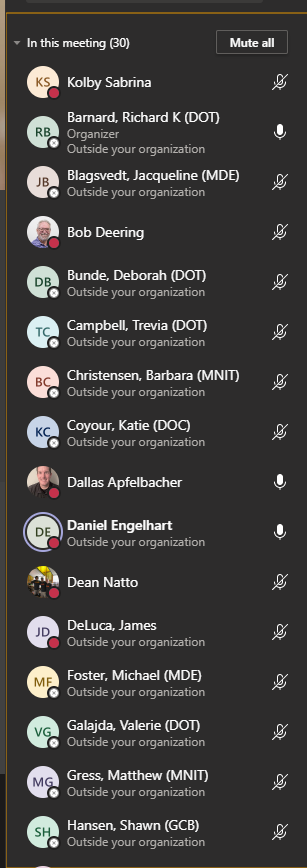 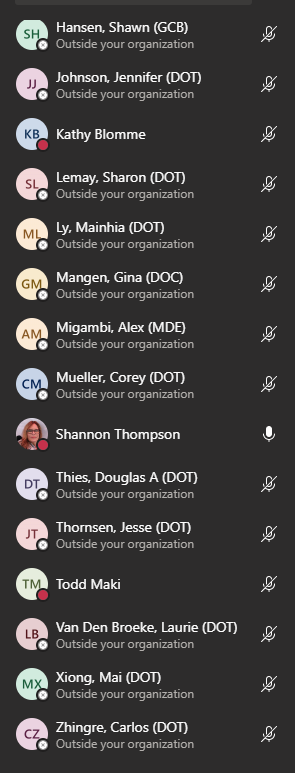 